АДМИНИСТРАЦИЯ  ИЗОБИЛЬНЕНСКОГО  СЕЛЬСКОГО ПОСЕЛЕНИЯНИЖНЕГОРСКОГО  РАЙОНАРЕСПУБЛИКИ  КРЫМПОСТАНОВЛЕНИЕ12.05.2016 г.                               с.Изобильное                                     № _37_О присвоении адреса жилому дому расположенному в границах муниципального  образования Изобильненское сельское поселение Нижнегорского района Республики Крым        В соответствии с Федеральным законом от 27.07.2010 № 210 – ФЗ «Об организации предоставления государтсвенных и муниципальных услуг», Федеральным законом от 06.10.2003 № 131-ФЗ « Об общих принципах организации местного самоуправления в Российской Федерации,  законом  Республики Крым от 31.07.2014 г.№ 38 – ЗРК « Об особенностях урегулирования имущественных и земельных отношений на территории Республики Крым», Уставом муниципального образования Изобильненское сельское поселение Нижнегорского района Республики Крым, на основании решения исполнительного комитета Изобильненского сельского совета № 10 от 19.04.2001 г. «Об упорядочении нумерации домов на территории Изобильненского сельского совета, и личного заявления гр.Семенова Анатолия Трофимовича,                                                   ПОСТАНОВЛЯЮ:1. Присвоить адрес  жилому дому , расположенному в границах муниципального образования Изобильненское сельское поселение Нижнегорского района Республики Крым: Республика Крым, Нижнегорский район, с.Изобильное, ул.Новая,д.25, ( раннее ул.Новая,д.30).2. Контроль за исполнением настоящего постановления возложить на специалиста администрации по коммунальной собственности и земельным отношениям. Председатель Изобильненского сельского совета-глава администрации сельского поселения                                Л.Г.Назарова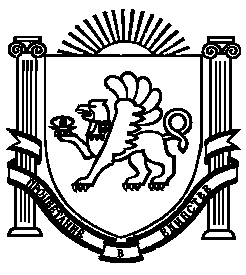 